$185,000.00RILEY TRUST – LARSON ET AL306 12TH ST WEST, MOBRIDGEMOBRIDGE THOMPSON’S OUTLOTS LOT 2C, 2D & W. 20’ OF W. 55’ OF E. 110’ OF S2 OF LOT 3 (MAPPED AS 3E)RECORD #650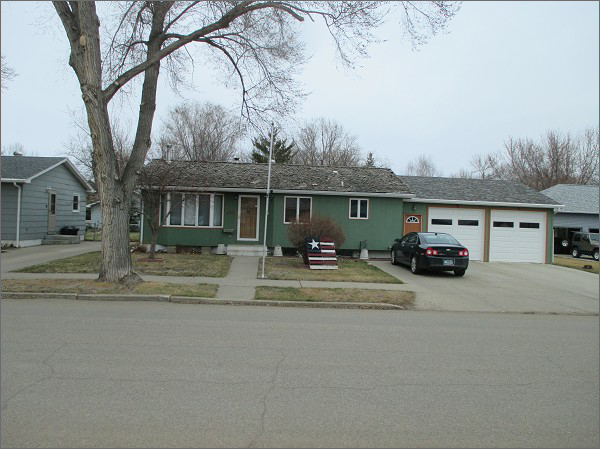 LOT SIZE 55’ X 244 & 20’ X 122’                           MAIN FLOOR 1005 SQ FTSINGLE FAMILY – ONE STORY                              BASEMENT 950 SQ FTAVERAGE CONDITION & QUALITY                   500 SQ FT FINISHED BSMTBUILT IN 1970                                                          3 BEDROOMS ABOVE2010; 4 SEASON PORCH 15’X15’                          1 BEDROOM BELOWGARAGE 25’X25’ $50,000                                      2 FULL BATHS2015; SHAKES FAIR, VERTICAL HARDBOARD      ONE ½ BATHEGRESS NORTH, CENTRAL AIR, NATURAL GASNEWER WINDOWS BASEMENT                                  ATTACHED GARAGE ROOF GOOD                        ATT. GARAGE 625 SQ FTSOLD ON 11/6/2020 FOR $185,000                     DET. GARAGE 816 SQ FTASSESSED IN 2020 AT $141,460                            UTILITY SHED 8’ X 12’ASSESSED IN 2015 AT $120,830                           RECORD #6450